РЕШЕНИЕВ соответствии с Решением Городской Думы Петропавловск-Камчатского городского округа от 28.02.2012 № 468-нд «О порядке присвоения муниципальным организациям имен известных граждан, получивших широкое признание жителей Петропавловск-Камчатского городского округа в связи с их трудовой, служебной, творческой или общественной деятельностью или внесших значительный вклад в его развитие», Городская Дума Петропавловск-Камчатского городского округаРЕШИЛА:делегировать в состав Комиссии по присвоению муниципальным организациям имен известных граждан, получивших широкое признание жителей Петропавловск-Камчатского городского округа в связи с их трудовой, служебной, творческой или общественной деятельностью или внесших значительный вклад в его развитие следующих депутатов Городской Думы Петропавловск-Камчатского городского округа: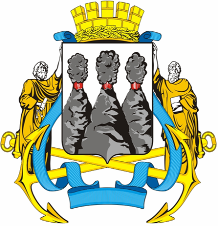 ГОРОДСКАЯ ДУМАПЕТРОПАВЛОВСК-КАМЧАТСКОГО ГОРОДСКОГО ОКРУГАот 05.06.2014 № 476-р15-я (внеочередная) сессияг.Петропавловск-КамчатскийО делегировании депутатов Городской Думы Петропавловск-Камчатского городского округа в состав Комиссии по присвоению муниципальным организациям имен известных граждан, получивших широкое признание жителей Петропавловск-Камчатского городского округа в связи с их трудовой, служебной, творческой или общественной деятельностью или внесших значительный вклад в его развитиеАгеева В.А.-депутата Городской Думы Петропавловск-Камчатского городского округа по избирательному округу № 5;Воровского А.В.-депутата Городской Думы Петропавловск-Камчатского городского округа по единому муниципальному избирательному округу;Смирнова С.И.-заместителя председателя Городской Думы Петропавловск-Камчатского городского округа, председателя Комитета по социальной политике; депутата Городской Думы по избирательному округу № 6.Глава Петропавловск-Камчатского  городского округа, исполняющий  полномочия председателя Городской ДумыК.Г. Слыщенко